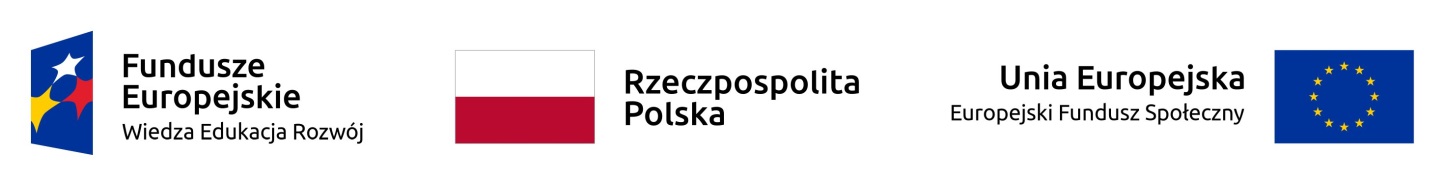 
Projekt pod nazwą „Wdrożenie programu rozwojowego w Karkonoskiej Państwowej Szkole Wyższej w Jeleniej Górze z wykorzystaniem Monoprofilowego Centrum Symulacji Medycznej” w ramach Programu Operacyjnego Wiedza Edukacja Rozwój 2014-2020 współfinansowanego ze środków Europejskiego Funduszu Społecznego         ZAŁĄCZNIK NR  2 do zapytania ofertowegoARKUSZ INFORMACJI TECHNICZNEJDrobny sprzęt medyczny:UWAGA:Niespełnienie wszystkich minimalnych parametrów lub funkcji, podanych w rubryce „Wymagane parametry” spowoduje odrzucenie oferty.Data	Pieczęć i podpis WykonawcyProducent:I.Wózek reanimacyjny dla dzieci z wyposażeniem – 1 szt.model/typ: Wymagane parametryTAK/NIEPodać, opisać 1Wymiary szafki wózka (bez wyposażenia dodatkowego):2długość min.600 mm3głębokość min. 500 mm4wysokość od podłoża do blatu ok. 1000 mm5wysokość wraz z nadstawką ok. 1680 mm6min.5 szuflad kodowanych kolorami,7Szafka i szuflady wykonane ze stali lakierowanej proszkowo i/lub ABS.8Blat szafki wykonany z tworzywa ABS, z przegłębieniem, obudowany z 3 stron9Podstawa z osłoną z tworzywa ABS pełniącą funkcję odbojów i/lub odboje, wyposażona w 4 kółka o średnicy min. 125 mm, w tym 2 z blokadą10WYPOSAŻENIE DODATKOWE WÓZKA:112 szyny instrumentalne ze stali kwasoodpornej,12blat boczny z boku wózka13nadstawka dwurzędowa na min. 10 uchylnych, transparentnych pojemników,141x wieszak kroplówki z regulacją wysokości z głowicą na 2 haczyki15koszyk na akcesoria16półka pod defibrylator17kosz na odpady z tworzywa z pokrywą wahadłową18uchwyt do prowadzenia19deska resuscytacyjna20uchwyt na butle tlenową21Worek samorozprężny z osprzętem 2 szt. – 2 gr.wiekowe, dziecko, noworodek z maskami 3 szt. do każdego. Zestaw rurek gudela 8 szt. Zestaw rurek Bermana – 6szt. , Zestaw 2 rurek krtaniowych, 2 masek krtaniowych, , kleszczyki Magilla 2 rozmiary, rurki do intubacji 6 rozmiarów, stetoskopy dwustronne dorosły, dziecko, ciśnieniomierz, staza automatyczna - 3szt. ssak ręczny.Producent:II.Wózek reanimacyjny z wyposażeniem – 2 szt.model/typ: Wymagane parametryTAK/NIEPodać, opisać 1Wymiary szafki wózka (bez wyposażenia dodatkowego):2długość min.600 mm3głębokość min. 500 mm4wysokość od podłoża do blatu ok. 1000 mm5wysokość wraz z nadstawkąm ok. 1680 mm6min.5 szuflad kodowanych kolorami,7Szafka i szuflady wykonane ze stali lakierowanej proszkowo i/lub ABS.8Blat szafki wykonany z tworzywa ABS, z przegłębieniem, obudowany z 3 stron9Podstawa z osłoną z tworzywa ABS pełniącą funkcję odbojów i/lub odboje, wyposażona w 4 kółka o średnicy min. 125 mm, w tym 2 z blokadą10WYPOSAŻENIE DODATKOWE WÓZKA:112 szyny instrumentalne ze stali kwasoodpornej,12blat boczny z boku wózka13 nadstawka dwurzędowa na min. 10 uchylnych, transparentnych pojemników,141x wieszak kroplówki z regulacją wysokości z głowicą na 2 haczyki15koszyk na akcesoria16półka pod defibrylator17kosz na odpady z tworzywa z pokrywą wahadłową18uchwyt do prowadzenia19deska resuscytacyjna20uchwyt na butle tlenową21W zestawie, latarka diagnostyczna, okulary ochronne wielokrotnego użytku- 3 szt.. Worek samorozprężny z osprzętem 2 szt. – 2 gr. wiekowe dorosły, dziecko z maskami 3 szt. do każdego. Zestaw rurek gudela 8 szt. , prowadnice metalowe, kleszczyki Magilla 2 rozmiary, rurki do intubacji 6 rozmiarów, stetoskopy dwustronne dorosły, dziecko, aparat do mierzenia ciśnienia z mankietami dla różnych grup wiekowych pacjentów, staza automatyczna 2szt. ssak ręczny, zestaw do rozcinania ubrań z obrotowym stopniowo ostrzem, nożyczki ratownicze – 2 szt. ampulariumProducent:III.Plecak ratowniczy – 1 szt.model/typ: Wymagane parametryTAK/NIEPodać, opisać 1pojemność plecaka nie mniejsza niż 75 l. Minimum 5 komór na sprzęt wykonany z materiału zmywalnego w tym środkami dezynfekcyjnymi bez utraty właściwości powierzchni materiału. Zestaw saszetek kodowanych kolorami z okienkiem kontrolnym zawartości. Pełne wyposażenie: aparat do mierzenia ciśnienia z mankietami dla różnych grup wiekowych pacjentów, stetoskop dla dorosłych, stetoskop dla dzieci, staza – 2szt. automatyczna, Worek samo rozprężny z osprzętem – 3 gr. wiekowe dorosły, dziecko, noworodek z maskami 3 szt. do każdego. Zestaw rurek gudela 8 szt. , Zestaw 2 rurek krtaniowych, Zestaw do intubacji min. 2 rodzaje rękojeści z łopatkami dla grup wiekowych, dorosły, dziecko, noworodek, , min. 1 łopatka z portem tlenowym, prowadnica metalowe, kleszczyki Magilla 2 rozmiary, rurki do intubacji 6 rozmiarów, nożyczki ratownicze – 3 szt., ssak ręczny, folie do ogrzewania pacjenta wielokrotnego użytku – 2 szt..